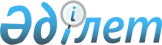 О внесении изменений в решение ХХ сессии Карагандинского областного маслихата от 12 декабря 2018 года № 356 "Об областном бюджете на 2019-2021 годы"Решение Карагандинского областного маслихата от 25 апреля 2019 года № 409. Зарегистрировано Департаментом юстиции Карагандинской области 30 апреля 2019 года № 5307
      В соответствии с Бюджетным кодексом Республики Казахстан от 4 декабря 2008 года, Законом Республики Казахстан от 23 января 2001 года "О местном государственном управлении и самоуправлении в Республике Казахстан" Карагандинский областной маслихат РЕШИЛ:
      1. Внести в решение ХХ сессии Карагандинского областного маслихата от 12 декабря 2018 года №356 "Об областном бюджете на 2019-2021 годы" (зарегистрировано в Реестре государственной регистрации нормативных правовых актов № 5089, опубликовано в газетах "Орталық Қазақстан" от 29 декабря 2018 года № 145 (22596), "Индустриальная Караганда" от 29 декабря 2018 года № 145 (22404), в Эталонном контрольном банке нормативных правовых актов Республики Казахстан в электронном виде 29 декабря 2018 года) следующие изменения:
      пункт 1 изложить в следующей редакции:
      "1. Утвердить областной бюджет на 2019 – 2021 годы согласно приложениям 1, 2, 3, 4, 5, 6, 7 соответственно, в том числе на 2019 год в следующих объемах:
      1) доходы – 241949970 тыс. тенге, в том числе по:
      налоговым поступлениям – 56244154 тыс. тенге;
      неналоговым поступлениям – 1854614 тыс. тенге;
      поступлениям от продажи основного капитала – 5777 тыс. тенге;
      поступлениям трансфертов – 183845425 тыс. тенге;
      2) затраты – 245836247 тыс. тенге;
      3) чистое бюджетное кредитование – 8964343 тыс. тенге:
      бюджетные кредиты – 15984300 тыс. тенге;
      погашение бюджетных кредитов –7019957 тыс. тенге;
      4) сальдо по операциям с финансовыми активами – 0 тыс. тенге:
      приобретение финансовых активов – 0 тыс. тенге;
      поступления от продажи финансовых активов государства – 0 тыс. тенге;
      5) дефицит (профицит) бюджета – минус 12850620 тыс. тенге;
      6) финансирование дефицита (использование профицита) бюджета – 12850620 тыс. тенге:
      поступление займов – 15984300 тыс. тенге;
      погашение займов – 7161058 тыс. тенге;
      используемые остатки бюджетных средств – 4027378 тыс. тенге.";
      пункт 8 изложить в следующей редакции:
      "8. Утвердить резерв акимата Карагандинской области на 2019 год в сумме 751818 тенге.";
      приложения 1, 4, 5 к указанному решению изложить в новой редакции согласно приложениям 1, 2, 3 к настоящему решению.
      2. Настоящее решение вводится в действие с 1 января 2019 года. Областной бюджет на 2019 год Целевые трансферты и бюджетные кредиты из республиканского бюджета на 2019 год Целевые трансферты бюджетам районов (городов областного значения) на 2019 год
					© 2012. РГП на ПХВ «Институт законодательства и правовой информации Республики Казахстан» Министерства юстиции Республики Казахстан
				
      Председатель сессии

И. Георгиади

      Секретарь областного маслихата

С. Утешов
Приложение 1
к решению XXV сессии
Карагандинского областного маслихата
от 25 апреля 2019 года №409Приложение 1
к решению ХХ сессии
Карагандинского областного маслихата
от 12 декабря 2018 года №356
Категория
Категория
Категория
Категория
Сумма (тыс.тенге)
Класс
Класс
Класс
Сумма (тыс.тенге)
Подкласс
Подкласс
Сумма (тыс.тенге)
Наименование
Сумма (тыс.тенге)
1
2
3
4
5
I. Доходы
241949970
1
Налоговые поступления
56244154
01
Подоходный налог
22531517
2
Индивидуальный подоходный налог
22531517
03
Социальный налог
18345973
1
Социальный налог
18345973
05
Внутренние налоги на товары, работы и услуги
15366664
3
Поступления за использование природных и других ресурсов
15286863
4
Сборы за ведение предпринимательской и профессиональной деятельности
79801
2
Неналоговые поступления
1854614
01
Доходы от государственной собственности
371124
1
Поступления части чистого дохода государственных предприятий
239124
5
Доходы от аренды имущества, находящегося в государственной собственности
100647
7
Вознаграждения по кредитам, выданным из государственного бюджета
31353
04
Штрафы, пени, санкции, взыскания, налагаемые государственными учреждениями, финансируемыми из государственного бюджета, а также содержащимися и финансируемыми из бюджета (сметы расходов) Национального Банка Республики Казахстан
310776
1
Штрафы, пени, санкции, взыскания, налагаемые государственными учреждениями, финансируемыми из государственного бюджета, а также содержащимися и финансируемыми из бюджета (сметы расходов) Национального Банка Республики Казахстан, за исключением поступлений от организаций нефтяного сектора и в Фонд компенсации потерпевшим
310776
06
Прочие неналоговые поступления
1172714
1
Прочие неналоговые поступления
1172714
3
Поступления от продажи основного капитала
5777
01
Продажа государственного имущества, закрепленного за государственными учреждениями
5777
1
Продажа государственного имущества, закрепленного за государственными учреждениями
5777
4
 Поступления трансфертов 
183845425
01
Трансферты из нижестоящих органов государственного управления
6702629
2
Трансферты из районных (городов областного значения) бюджетов
6702629
02
Трансферты из вышестоящих органов государственного управления
177142796
1
Трансферты из республиканского бюджета
177142796
Функциональная группа
Функциональная группа
Функциональная группа
Функциональная группа
Функциональная группа
Сумма (тыс.тенге)
Функциональная подгруппа
Функциональная подгруппа
Функциональная подгруппа
Функциональная подгруппа
Сумма (тыс.тенге)
Администратор бюджетных программ
Администратор бюджетных программ
Администратор бюджетных программ
Сумма (тыс.тенге)
Программа
Программа
Сумма (тыс.тенге)
Наименование
Сумма (тыс.тенге)
1
2
3
4
5
6
II. Затраты
245 836 247
01
Государственные услуги общего характера
2 769 830
1
Представительные, исполнительные и другие органы, выполняющие общие функции государственного управления
2 046 285
110
Аппарат маслихата области
104 481
001
Услуги по обеспечению деятельности маслихата области
103 220
003
Капитальные расходы государственного органа
1 261
120
Аппарат акима области
1 638 852
001
Услуги по обеспечению деятельности акима области
1 283 997
004
Капитальные расходы государственного органа
116 468
007
Капитальные расходы подведомственных государственных учреждений и организаций
32 483
009
Обеспечение и проведение выборов акимов городов районного значения, сел, поселков, сельских округов
37 173
013
Обеспечение деятельности Ассамблеи народа Казахстана области
168 731
282
Ревизионная комиссия области
302 952
001
 Услуги по обеспечению деятельности ревизионной комиссии области 
284 232
003
Капитальные расходы государственного органа
18 720
2
Финансовая деятельность
321 562
257
Управление финансов области
249 813
001
Услуги по реализации государственной политики в области исполнения местного бюджета и управления коммунальной собственностью
249 813
718
Управление государственных закупок области
68 748
001
Услуги по реализации государственной политики в области государственных закупок на местном уровне
68 748
727
Управление экономики области
3 001
021
Приватизация, управление коммунальным имуществом, постприватизационная деятельность и регулирование споров, связанных с этим
3 001
5
Планирование и статистическая деятельность
205 974
257
Управление финансов области
36 398
061
Экспертиза и оценка документации по вопросам бюджетных инвестиций и государственно-частного партнерства, в том числе концессии
36 398
727
Управление экономики области
169 576
001
Услуги по реализации государственной политики в области формирования и развития экономической политики области
169 576
9
Прочие государственные услуги общего характера
196 009
269
Управление по делам религий области
196 009
001
Услуги по реализации государственной политики в сфере религиозной деятельности на местном уровне
178 860
005
Изучение и анализ религиозной ситуации в регионе
17 149
02
Оборона
763336
1
Военные нужды
111 399
296
Управление по мобилизационной подготовке области
111 399
003
Мероприятия в рамках исполнения всеобщей воинской обязанности
39 404
007
Подготовка территориальной обороны и территориальная оборона областного масштаба
71 995
2
Организация работы по чрезвычайным ситуациям
651 937
287
Территориальный орган, уполномоченных органов в области чрезвычайных ситуаций природного и техногенного характера, гражданской обороны, финансируемый из областного бюджета
255 519
002
Капитальные расходы территориального органа и подведомственных государственных учреждений
178 073
004
Предупреждение и ликвидация чрезвычайных ситуаций областного масштаба
77 446
296
Управление по мобилизационной подготовке области
396 418
001
Услуги по реализации государственной политики на местном уровне в области мобилизационной подготовки
180 438
032
Капитальные расходы подведомственных государственных учреждений и организаций
215 980
03
Общественный порядок, безопасность, правовая, судебная, уголовно-исполнительная деятельность
15 329 405
1
Правоохранительная деятельность
15 329 405
252
Исполнительный орган внутренних дел, финансируемый из областного бюджета
15 218 652
001
Услуги по реализации государственной политики в области обеспечения охраны общественного порядка и безопасности на территории области
13 065 642
003
Поощрение граждан, участвующих в охране общественного порядка
5 000
006
Капитальные расходы государственного органа
2 148 010
288
Управление строительства, архитектуры и градостроительства области
110 753
053
Строительство объектов общественного порядка и безопасности
110 753
04
Образование
40 663 109
2
Начальное, основное среднее и общее среднее образование
21 061 464
261
Управление образования области
13 773 204
003
Общеобразовательное обучение по специальным образовательным учебным программам
2 263 543
006
Общеобразовательное обучение одаренных детей в специализированных организациях образования
2 503 142
053
Целевые текущие трансферты бюджетам районов (городов областного значения) на апробирование подушевого финансирования организаций среднего образования
514 382
055
Дополнительное образование для детей
192 535
078
Целевые текущие трансферты районным (городов областного значения) бюджетам на увеличение оплаты труда учителей и педагогов-психологов организаций начального, основного и общего среднего образования
8 299 602
285
Управление физической культуры и спорта области
4 594 616
006
Дополнительное образование для детей и юношества по спорту
3 870 755
007
Общеобразовательное обучение одаренных в спорте детей в специализированных организациях образования
723 861
288
Управление строительства, архитектуры и градостроительства области
2 693 644
008
Целевые трансферты на развитие районным (городов областного значения) бюджетам на строительство и реконструкцию объектов начального, основного среднего и общего среднего образования
2 693 411
012
Строительство и реконструкция объектов начального, основного среднего и общего среднего образования
233
4
Техническое и профессиональное, послесреднее образование
11 916 884
253
Управление здравоохранения области
461 750
043
Подготовка специалистов в организациях технического и профессионального, послесреднего образования
293 246
044
Оказание социальной поддержки обучающимся по программам технического и профессионального, послесреднего образования
168 504
261
Управление образования области
11 453 045
024
Подготовка специалистов в организациях технического и профессионального образования
11 453 045
288
Управление строительства, архитектуры и градостроительства области
2 089
099
Строительство и реконструкция объектов технического, профессионального и послесреднего образования
2 089
5
Переподготовка и повышение квалификации специалистов
1 051 597
120
Аппарат акима области
1 484
019
Обучение участников избирательного процесса
1 484
253
Управление здравоохранения области
46 564
003
Повышение квалификации и переподготовка кадров
46 564
261
Управление образования области
1 003 549
052
Повышение квалификации, подготовка и переподготовка кадров в рамках Государственной программы развития продуктивной занятости и массового предпринимательства на 2017 – 2021 годы "Еңбек"
1 003 549
6
Высшее и послевузовское образование
159 201
253
Управление здравоохранения области
125 326
057
Подготовка специалистов с высшим, послевузовским образованием и оказание социальной поддержки обучающимся
125 326
261
Управление образования области
33 875
057
Подготовка специалистов с высшим, послевузовским образованием и оказание социальной поддержки обучающимся
33 875
9
Прочие услуги в области образования
6 473 963
261
Управление образования области
6 473 963
001
Услуги по реализации государственной политики на местном уровне в области образования 
242 778
005
Приобретение и доставка учебников, учебно-методических комплексов для областных государственных учреждений образования
120 000
007
Проведение школьных олимпиад, внешкольных мероприятий и конкурсов областного масштаба
15 591
011
Обследование психического здоровья детей и подростков и оказание психолого-медико-педагогической консультативной помощи населению
136 736
012
Реабилитация и социальная адаптация детей и подростков с проблемами в развитии
94 489
013
Капитальные расходы государственного органа
4 000
029
Методическая работа
327 428
067
Капитальные расходы подведомственных государственных учреждений и организаций
787 624
113
Целевые текущие трансферты из местных бюджетов
4 745 317
05
Здравоохранение
9 564 568
2
Охрана здоровья населения
2 436 028
253
Управление здравоохранения области
2 072 004
006
Услуги по охране материнства и детства
467 953
007
Пропаганда здорового образа жизни
178 296
041
Дополнительное обеспечение гарантированного объема бесплатной медицинской помощи по решению местных представительных органов областей
1 424 014
042
Проведение медицинской организацией мероприятий, снижающих половое влечение, осуществляемые на основании решения суда
1 741
288
Управление строительства, архитектуры и градостроительства области
364 024
038
Строительство и реконструкция объектов здравоохранения
364 024
3
Специализированная медицинская помощь
2 258 759
253
Управление здравоохранения области
2 258 759
027
Централизованный закуп и хранение вакцин и других медицинских иммунобиологических препаратов для проведения иммунопрофилактики населения
2 258 759
4
Поликлиники
25 614
253
Управление здравоохранения области
25 614
039
Оказание амбулаторно-поликлинических услуг и медицинских услуг субъектами сельского здравоохранения, за исключением оказываемой за счет средств республиканского бюджета, и оказание услуг Call-центрами
25 614
5
Другие виды медицинской помощи
71 546
253
Управление здравоохранения области
71 546
029
Областные базы специального медицинского снабжения
71 546
9
Прочие услуги в области здравоохранения
4 772 621
253
Управление здравоохранения области
4 772 621
001
Услуги по реализации государственной политики на местном уровне в области здравоохранения
200 612
008
Реализация мероприятий по профилактике и борьбе со СПИД в Республике Казахстан
188 106
016
Обеспечение граждан бесплатным или льготным проездом за пределы населенного пункта на лечение
7 287
018
Информационно-аналитические услуги в области здравоохранения
75 106
030
Капитальные расходы государственных органов здравоохранения
1 215
033
Капитальные расходы медицинских организаций здравоохранения
4 300 295
06
Социальная помощь и социальное обеспечение
13 487 492
1
Социальное обеспечение
8 976 444
256
Управление координации занятости и социальных программ области
6 648 029
002
Предоставление специальных социальных услуг для престарелых и инвалидов в медико-социальных учреждениях (организациях) общего типа, в центрах оказания специальных социальных услуг, в центрах социального обслуживания
816 141
013
Предоставление специальных социальных услуг для инвалидов с психоневрологическими заболеваниями, в психоневрологических медико-социальных учреждениях (организациях), в центрах оказания специальных социальных услуг, в центрах социального обслуживания
2 528 647
014
Предоставление специальных социальных услуг для престарелых, инвалидов, в том числе детей-инвалидов, в реабилитационных центрах
128 351
015
Предоставление специальных социальных услуг для детей-инвалидов с психоневрологическими патологиями в детских психоневрологических медико-социальных учреждениях (организациях), в центрах оказания специальных социальных услуг, в центрах социального обслуживания
689 326
049
Целевые текущие трансферты районным (городов областного значения) бюджетам на выплату государственной адресной социальной помощи
2 364 970
056
Целевые текущие трансферты районным (городов областного значения) бюджетам на внедрение консультантов по социальной работе и ассистентов в Центрах занятости населения
120 594
261
Управление образования области
2 328 415
015
Социальное обеспечение сирот, детей, оставшихся без попечения родителей
2 095 524
037
Социальная реабилитация
232 891
2
Социальная помощь
1 026 289
256
Управление координации занятости и социальных программ области
1 026 289
003
Социальная поддержка инвалидов
1 017 109
055
Целевые текущие трансферты районным (городов областного значения) бюджетам на субсидирование затрат работодателя на создание специальных рабочих мест для трудоустройства инвалидов
9 180
9
Прочие услуги в области социальной помощи и социального обеспечения
3 484 759
256
Управление координации занятости и социальных программ области
3 336 162
001
Услуги по реализации государственной политики на местном уровне в области обеспечения занятости и реализации социальных программ для населения
142 166
007
Капитальные расходы государственного органа
4 690
011
Оплата услуг по зачислению, выплате и доставке пособий и других социальных выплат
152
018
Размещение государственного социального заказа в неправительственных организациях
127 106
019
Реализация текущих мероприятий, направленных на развитие рынка труда в рамках Государственной программы развития продуктивной занятости и массового предпринимательства на 2017 – 2021 годы "Еңбек"
18 920
037
Целевые текущие трансферты районным (городов областного значения) бюджетам на реализацию мероприятий, направленных на развитие рынка труда в рамках Государственной программы развития продуктивной занятости и массового предпринимательства на 2017 – 2021 годы "Еңбек"
941 685
044
Реализация миграционных мероприятий на местном уровне
28 015
045
Целевые текущие трансферты районным (городов областного значения) бюджетам на обеспечение прав и улучшение качества жизни инвалидов в Республике Казахстан
632 542
046
Обеспечение прав и улучшение качества жизни инвалидов в Республике Казахстан
46 603
053
Услуги по замене и настройке речевых процессоров к кохлеарным имплантам
34 440
067
Капитальные расходы подведомственных государственных учреждений и организаций
71 198
113
Целевые текущие трансферты из местных бюджетов
1 288 645
263
Управление внутренней политики области
28 113
077
Обеспечение прав и улучшение качества жизни инвалидов в Республике Казахстан
28 113
270
Управление по инспекции труда области
120 484
001
Услуги по реализации государственной политики в области регулирования трудовых отношений на местном уровне
120 484
07
Жилищно-коммунальное хозяйство
23 479 573
1
Жилищное хозяйство
9 263 483
288
Управление строительства, архитектуры и градостроительства области
9 263 483
014
Целевые трансферты на развитие районным (городов областного значения) бюджетам на строительство и (или) реконструкцию жилья коммунального жилищного фонда
2 760 173
034
Целевые трансферты на развитие районным (городов областного значения) бюджетам на развитие и (или) обустройство инженерно-коммуникационной инфраструктуры
2 984 723
063
Целевые трансферты на развитие районным (городов областного значения) бюджетам на строительство жилых домов и общежитий для переселения жителей из зон обрушения
1 956 647
097
Целевые текущие трансферты районным (городов областного значения) бюджетам на приобретение жилья коммунального жилищного фонда для малообеспеченных многодетных семей
1 561 940
2
Коммунальное хозяйство
14 216 090
279
Управление энергетики и жилищно-коммунального хозяйства области
14 216 090
001
Услуги по реализации государственной политики на местном уровне в области энергетики и жилищно-коммунального хозяйства
1 105 090
004
Газификация населенных пунктов
28 864
005
Капитальные расходы государственного органа
1 255
010
Целевые трансферты на развитие районным (городов областного значения) бюджетам на развитие системы водоснабжения и водоотведения
3 897 332
030
Целевые трансферты на развитие районным (городов областного значения) бюджетам на развитие системы водоснабжения и водоотведения в сельских населенных пунктах
4 544 066
032
Субсидирование стоимости услуг по подаче питьевой воды из особо важных групповых и локальных систем водоснабжения, являющихся безальтернативными источниками питьевого водоснабжения
720 273
113
Целевые текущие трансферты из местных бюджетов
2 912 940
114
Целевые трансферты на развитие из местных бюджетов
1 006 270
08
Культура, спорт, туризм и информационное пространство
13 804 467
1
Деятельность в области культуры
3 790 220
273
Управление культуры, архивов и документации области
3 772 524
005
Поддержка культурно-досуговой работы
424 042
007
Обеспечение сохранности историко-культурного наследия и доступа к ним
919 856
008
Поддержка театрального и музыкального искусства
2 428 626
288
Управление строительства, архитектуры и градостроительства области
17 696
027
Развитие объектов культуры
17 696
2
Спорт
6 238 472
285
Управление физической культуры и спорта области
6 238 472
001
Услуги по реализации государственной политики на местном уровне в сфере физической культуры и спорта
89 197
002
Проведение спортивных соревнований на областном уровне
34 588
003
Подготовка и участие членов областных сборных команд по различным видам спорта на республиканских и международных спортивных соревнованиях
5 944 885
005
Капитальные расходы государственного органа
40 630
032
Капитальные расходы подведомственных государственных учреждений и организаций
64 077
113
Целевые текущие трансферты из местных бюджетов
65 095
3
Информационное пространство
2 635 898
263
Управление внутренней политики области
722 333
007
Услуги по проведению государственной информационной политики
722 333
264
Управление по развитию языков области
155 687
001
Услуги по реализации государственной политики на местном уровне в области развития языков
99 876
002
Развитие государственного языка и других языков народа Казахстана
55 811
273
Управление культуры, архивов и документации области
941 461
009
Обеспечение функционирования областных библиотек
298 280
010
Обеспечение сохранности архивного фонда
643 181
739
Управление информатизации, оказания государственных услуг и архивов области
816 417
001
Услуги по реализации государственной политики на местном уровне в области информатизации, оказания государственных услуг, управления архивным делом
592 607
032
Капитальные расходы подведомственных государственных учреждений и организаций
223 810
4
Туризм
16 428
275
Управление предпринимательства области
16 428
009
Регулирование туристской деятельности
16 428
9
Прочие услуги по организации культуры, спорта, туризма и информационного пространства
1 123 449
263
Управление внутренней политики области
226 029
001
Услуги по реализации государственной внутренней политики на местном уровне 
226 029
273
Управление культуры, архивов и документации области
465 563
001
Услуги по реализации государственной политики на местном уровне в области культуры и управления архивным делом
128 464
003
Капитальные расходы государственного органа
250
032
Капитальные расходы подведомственных государственных учреждений и организаций
197 311
113
Целевые текущие трансферты из местных бюджетов
139 538
283
Управление по вопросам молодежной политики области
431 857
001
Услуги по реализации молодежной политики на местном уровне
159 977
005
Реализация мероприятий в сфере молодежной политики
271 880
09
Топливно-энергетический комплекс и недропользование
2 815 049
1
Топливо и энергетика
415 049
279
Управление энергетики и жилищно-коммунального хозяйства области
415 049
011
Целевые трансферты на развитие районным (городов областного значения) бюджетам на развитие теплоэнергетической системы
243 843
050
Субсидирование затрат энергопроизводящих организаций на приобретение топлива для бесперебойного проведения отопительного сезона
38 640
081
Организация и проведение поисково-разведочных работ на подземные воды для хозяйственно-питьевого водоснабжения населенных пунктов
132 566
9
Прочие услуги в области топливно-энергетического комплекса и недропользования
2 400 000
279
Управление энергетики и жилищно-коммунального хозяйства области
2 400 000
070
Целевые трансферты на развитие районным (городов областного значения) бюджетам на развитие газотранспортной системы
2 400 000
10
Сельское, водное, лесное, рыбное хозяйство, особо охраняемые природные территории, охрана окружающей среды и животного мира, земельные отношения
17 172 336
1
Сельское хозяйство
16 231 741
255
Управление сельского хозяйства области
15 971 088
001
Услуги по реализации государственной политики на местном уровне в сфере сельского хозяйства
128 136
002
Поддержка семеноводства 
473 330
014
Субсидирование стоимости услуг по доставке воды сельскохозяйственным товаропроизводителям
210 456
018
Обезвреживание пестицидов (ядохимикатов)
2 044
029
Мероприятия по борьбе с вредными организмами сельскохозяйственных культур
15 671
041
Удешевление сельхозтоваропроизводителям стоимости гербицидов, биоагентов (энтомофагов) и биопрепаратов, предназначенных для обработки сельскохозяйственных культур в целях защиты растений
989 177
045
Определение сортовых и посевных качеств семенного и посадочного материала
50 995
046
Государственный учет и регистрация тракторов, прицепов к ним, самоходных сельскохозяйственных, мелиоративных и дорожно-строительных машин и механизмов
5 238
047
Субсидирование стоимости удобрений (за исключением органических)
375 086
050
Возмещение части расходов, понесенных субъектом агропромышленного комплекса, при инвестиционных вложениях
5 089 799
051
Субсидирование в рамках гарантирования и страхования займов субъектов агропромышленного комплекса
22 076
053
Субсидирование развития племенного животноводства, повышение продуктивности и качества продукции животноводства
4 529 492
054
Субсидирование заготовительным организациям в сфере агропромышленного комплекса суммы налога на добавленную стоимость, уплаченного в бюджет, в пределах исчисленного налога на добавленную стоимость
151 417
055
Субсидирование процентной ставки по кредитным и лизинговым обязательствам в рамках направления по финансовому оздоровлению субъектов агропромышленного комплекса
163 931
056
Субсидирование ставок вознаграждения при кредитовании, а также лизинге на приобретение сельскохозяйственных животных, техники и технологического оборудования
3 085 127
057
Субсидирование затрат перерабатывающих предприятий на закуп сельскохозяйственной продукции для производства продуктов ее глубокой переработки в сфере животноводства
79 920
059
Субсидирование затрат ревизионных союзов сельскохозяйственных кооперативов на проведение внутреннего аудита сельскохозяйственных кооперативов
3 725
060
Частичное гарантирование по микрокредитам в рамках Государственной программы развития продуктивной занятости и массового предпринимательства на 2017 – 2021 годы "Еңбек"
444 198
061
Субсидирование операционных затрат микрофинансовых организаций в рамках Государственной программы развития продуктивной занятости и массового предпринимательства на 2017 – 2021 годы "Еңбек"
151 270
719
Управление ветеринарии области
260 653
001
Услуги по реализации государственной политики на местном уровне в сфере ветеринарии
68 747
028
Услуги по транспортировке ветеринарных препаратов до пункта временного хранения
3 490
030
Централизованный закуп ветеринарных препаратов по профилактике и диагностике энзоотических болезней животных, услуг по их профилактике и диагностике, организация их хранения и транспортировки (доставки) местным исполнительным органам районов (городов областного значения)
69 006
040
Централизованный закуп средств индивидуальной защиты работников, приборов, инструментов, техники, оборудования и инвентаря, для материально-технического оснащения государственных ветеринарных организаций
4 537
113
Целевые текущие трансферты из местных бюджетов
114 873
2
Водное хозяйство
66 483
254
Управление природных ресурсов и регулирования природопользования области
66 483
003
Обеспечение функционирования водохозяйственных сооружений, находящихся в коммунальной собственности
66 483
3
Лесное хозяйство
489 623
254
Управление природных ресурсов и регулирования природопользования области
489 623
005
Охрана, защита, воспроизводство лесов и лесоразведение
489 623
4
Рыбное хозяйство
28 000
255
Управление сельского хозяйства области
28 000
034
Cубсидирование повышения продуктивности и качества товарного рыбоводства
28 000
5
Охрана окружающей среды
234 579
254
Управление природных ресурсов и регулирования природопользования области
234 579
001
Услуги по реализации государственной политики в сфере охраны окружающей среды на местном уровне
80 092
008
Мероприятия по охране окружающей среды
149 487
010
Содержание и защита особо охраняемых природных территорий
5 000
6
Земельные отношения
121 910
251
Управление земельных отношений области
52 085
001
Услуги по реализации государственной политики в области регулирования земельных отношений на территории области
51 114
010
Капитальные расходы государственного органа
971
725
Управление по контролю за использованием и охраной земель области
69 825
001
Услуги по реализации государственной политики на местном уровне в сфере контроля за использованием и охраной земель
69 825
11
Промышленность, архитектурная, градостроительная и строительная деятельность
4 653 975
2
Архитектурная, градостроительная и строительная деятельность
4 343 008
288
Управление строительства, архитектуры и градостроительства области
4 277 084
001
Услуги по реализации государственной политики в области строительства, архитектуры и градостроительства на местном уровне
148 936
113
Целевые текущие трансферты из местных бюджетов
50 000
114
Целевые трансферты на развитие из местных бюджетов
4 078 148
724
Управление государственного архитектурно-строительного контроля области
65 924
001
Услуги по реализации государственной политики на местном уровне в сфере государственного архитектурно-строительного контроля
65 924
9
Прочие услуги в сфере промышленности, архитектурной, градостроительной и строительной деятельности
310 967
277
Управление промышленности и индустриально-инновационного развития области
310 967
001
Услуги по реализации государственной политики в сфере промышленности и индустриально-инновационного развития на местном уровне
106 243
003
Капитальные расходы государственного органа
18 774
004
Реализация мероприятий в рамках государственной поддержки индустриально-инновационной деятельности
185 950
12
Транспорт и коммуникации
20 554 794
1
Автомобильный транспорт
13 834 050
268
Управление пассажирского транспорта и автомобильных дорог области
13 834 050
002
Развитие транспортной инфраструктуры
1 264 037
003
Обеспечение функционирования автомобильных дорог
1 519 579
007
Целевые трансферты на развитие районным (городов областного значения) бюджетам на развитие транспортной инфраструктуры
689 199
025
Капитальный и средний ремонт автомобильных дорог областного значения и улиц населенных пунктов
1 160 987
027
Целевые текущие трансферты районным (городов областного значения) бюджетам на финансирование приоритетных проектов транспортной инфраструктуры
893 330
028
Реализация приоритетных проектов транспортной инфраструктуры
8 306 918
4
Воздушный транспорт
198 883
268
Управление пассажирского транспорта и автомобильных дорог области
198 883
004
Субсидирование регулярных внутренних авиаперевозок по решению местных исполнительных органов
198 883
9
Прочие услуги в сфере транспорта и коммуникаций
6 521 861
268
Управление пассажирского транспорта и автомобильных дорог области
6 521 861
001
Услуги по реализации государственной политики на местном уровне в области транспорта и коммуникаций 
84 914
005
Субсидирование пассажирских перевозок по социально значимым межрайонным (междугородним) сообщениям
1 992 289
011
Капитальные расходы государственного органа
34 110
113
Целевые текущие трансферты из местных бюджетов
4 410 548
13
Прочие
19 664 700
3
Поддержка предпринимательской деятельности и защита конкуренции
2 850 154
275
Управление предпринимательства области
1 972 171
001
Услуги по реализации государственной политики на местном уровне в области развития предпринимательства
80 414
005
Поддержка частного предпринимательства в рамках Государственной программы поддержки и развития бизнеса "Дорожная карта бизнеса-2020"
28 000
006
Поддержка предпринимательской деятельности
68 307
008
Субсидирование процентной ставки по кредитам в рамках Государственной программы поддержки и развития бизнеса "Дорожная карта бизнеса 2020"
1 449 268
015
Частичное гарантирование кредитов малому и среднему бизнесу в рамках Государственной программы поддержки и развития бизнеса "Дорожная карта бизнеса 2020"
155 000
027
Частичное гарантирование по микрокредитам в рамках Государственной программы развития продуктивной занятости и массового предпринимательства на 2017 – 2021 годы "Еңбек"
164 182
082
Предоставление государственных грантов молодым предпринимателям для реализации новых бизнес-идей в рамках Государственной программы поддержки и развития бизнеса "Дорожная карта бизнеса-2020"
27 000
279
Управление энергетики и жилищно-коммунального хозяйства области 
877 983
052
Целевые трансферты на развитие районным (городов областного значения) бюджетам на развитие индустриальной инфраструктуры в рамках Государственной программы поддержки и развития бизнеса "Дорожная карта бизнеса 2020"
877 983
9
Прочие
16 814 546
257
Управление финансов области
14 013 565
012
Резерв местного исполнительного органа области
751 818
059
Целевые текущие трансферты районным (городов областного значения) бюджетам на повышение заработной платы отдельных категорий гражданских служащих, работников организаций, содержащихся за счет средств государственного бюджета, работников казенных предприятий
12 760 575
065
Целевые текущие трансферты районным (городов областного значения) бюджетам на повышение заработной платы отдельных категорий административных государственных служащих
501 172
261
Управление образования области
161 821
076
Целевые текущие трансферты районным (городов областного значения) бюджетам на реализацию мероприятий по социальной и инженерной инфраструктуре в сельских населенных пунктах в рамках проекта "Ауыл-Ел бесігі"
161 821
268
Управление пассажирского транспорта и автомобильных дорог области
512 300
052
Целевые текущие трансферты районным (городов областного значения) бюджетам на реализацию мероприятий по социальной и инженерной инфраструктуре в сельских населенных пунктах в рамках проекта "Ауыл-Ел бесігі"
512 300
273
Управление культуры, архивов и документации области
239 155
050
Целевые текущие трансферты районным (городов областного значения) бюджетам на реализацию мероприятий по социальной и инженерной инфраструктуре в сельских населенных пунктах в рамках проекта "Ауыл-Ел бесігі"
202 956
052
Развитие социальной и инженерной инфраструктуры в сельских населенных пунктах в рамках проекта "Ауыл-Ел бесігі"
36 199
279
Управление энергетики и жилищно-коммунального хозяйства области 
1 735 690
058
Целевые текущие трансферты районным (городов областного значения) бюджетам на реализацию мероприятий по социальной и инженерной инфраструктуре в сельских населенных пунктах в рамках проекта "Ауыл-Ел бесігі"
266 870
084
Целевые трансферты на развитие районным (городов областного значения) бюджетам на реализацию бюджетных инвестиционных проектов в моногородах
1 468 820
285
Управление физической культуры и спорта области
152 015
050
Целевые текущие трансферты районным (городов областного значения) бюджетам на реализацию мероприятий по социальной и инженерной инфраструктуре в сельских населенных пунктах в рамках проекта "Ауыл-Ел бесігі"
152 015
14
Обслуживание долга
180 619
1
Обслуживание долга
180 619
257
Управление финансов области
180 619
004
Обслуживание долга местных исполнительных органов 
27 393
016
Обслуживание долга местных исполнительных органов по выплате вознаграждений и иных платежей по займам из республиканского бюджета
153 226
15
Трансферты
60 932 994
1
Трансферты
60 932 994
257
Управление финансов области
60 932 994
007
Субвенции
52 880 083
011
Возврат неиспользованных (недоиспользованных) целевых трансфертов
69 004
024
Целевые текущие трансферты из нижестоящего бюджета на компенсацию потерь вышестоящего бюджета в связи с изменением законодательства
5 560 886
026
Целевые текущие трансферты из вышестоящего бюджета на компенсацию потерь нижестоящих бюджетов в связи с изменением законодательства
2 422 877
052
Возврат сумм неиспользованных (недоиспользованных) целевых трансфертов на развитие, выделенных в истекшем финансовом году, разрешенных доиспользовать по решению Правительства Республики Казахстан
122
053
Возврат сумм неиспользованных (недоиспользованных) целевых трансфертов, выделенных из республиканского бюджета за счет целевого трансферта из Национального фонда Республики Казахстан
22
III. Чистое бюджетное кредитование
8 964 343
Бюджетные кредиты 
15 984 300
07
Жилищно-коммунальное хозяйство
10 167 946
1
Жилищное хозяйство
10 167 946
279
Управление энергетики и жилищно-коммунального хозяйства области 
5 000 326
046
Кредитование районных (городов областного значения) бюджетов на реконструкцию и строительство систем тепло-, водоснабжения и водоотведения
5 000 326
288
Управление строительства, архитектуры и градостроительства области
5 167 620
009
Кредитование районных (городов областного значения) бюджетов на проектирование и (или) строительство жилья
5 167 620
10
Сельское, водное, лесное, рыбное хозяйство, особо охраняемые природные территории, охрана окружающей среды и животного мира, земельные отношения
4 949 838
1
Сельское хозяйство
4 158 251
255
Управление сельского хозяйства области
4 158 251
037
Предоставление бюджетных кредитов для содействия развитию предпринимательства в рамках Государственной программы развития продуктивной занятости и массового предпринимательства на 2017 – 2021 годы "Еңбек"
4 158 251
9
Прочие услуги в области сельского, водного, лесного, рыбного хозяйства, охраны окружающей среды и земельных отношений
791 587
727
Управление экономики области
791 587
007
Бюджетные кредиты местным исполнительным органам для реализации мер социальной поддержки специалистов
791 587
13
Прочие
866 516
3
Поддержка предпринимательской деятельности и защита конкуренции
866 516
275
Управление предпринимательства области
866 516
069
Кредитование на содействие развитию предпринимательства в областных центрах и моногородах
866 516
Категория
Категория
Категория
Категория
Сумма (тыс.тенге)
Класс
Класс
Класс
Сумма (тыс.тенге)
Подкласс
Подкласс
Сумма (тыс.тенге)
Наименование
Сумма (тыс.тенге)
1
2
3
4
5
Погашение бюджетных кредитов
7019957
5
Погашение бюджетных кредитов
7019957
01
Погашение бюджетных кредитов
7019957
1
Погашение бюджетных кредитов, выданных из государственного бюджета
6962343
2
Возврат сумм бюджетных кредитов
57614
Функциональная группа
Функциональная группа
Функциональная группа
Функциональная группа
Функциональная группа
Сумма (тыс.тенге)
Функциональная подгруппа
Функциональная подгруппа
Функциональная подгруппа
Функциональная подгруппа
Сумма (тыс.тенге)
Администратор бюджетных программ
Администратор бюджетных программ
Администратор бюджетных программ
Сумма (тыс.тенге)
Программа
Программа
Сумма (тыс.тенге)
Наименование
Сумма (тыс.тенге)
1
2
3
4
5
6
IV. Сальдо по операциям с финансовыми активами
0
Приобретение финансовых активов
0
Категория
Категория
Категория
Категория
Сумма (тыс.тенге)
Класс
Класс
Класс
Сумма (тыс.тенге)
Подкласс
Подкласс
Сумма (тыс.тенге)
Наименование
Сумма (тыс.тенге)
1
2
3
4
5
Поступление от продажи финансовых активов государства
0
Наименование
Сумма (тыс.тенге)
1
2
V. Дефицит (профицит) бюджета 
-12850620
VI. Финансирование дефицита (использование профицита) бюджета 
12850620Приложение 2
к решению XXV сессии
Карагандинского областного маслихата
от 25 апреля 2019 года №409Приложение 4
к решению ХХ сессии
Карагандинского областного маслихата
от 12 декабря 2018 года №356
Наименование
Сумма (тыс.тенге)
1
2
Всего
87 228 848
в том числе:
Целевые текущие трансферты
55 322 772
Целевые трансферты на развитие
21 089 396
Бюджетные кредиты
10 816 680
в том числе:
Целевые текущие трансферты:
55 322 772
в том числе:
Аппарат маслихата области
2 481
На повышение заработной платы отдельных категорий гражданских служащих, работников организаций, содержащихся за счет средств государственного бюджета, работников казенных предприятий
1 047
На повышение заработной платы отдельных категорий административных государственных служащих
1 434
Аппарат акима области
53 177
На повышение заработной платы отдельных категорий гражданских служащих, работников организаций, содержащихся за счет средств государственного бюджета, работников казенных предприятий
35 956
На повышение заработной платы отдельных категорий административных государственных служащих
17 221
Управление экономики области
11 486
На повышение заработной платы отдельных категорий гражданских служащих, работников организаций, содержащихся за счет средств государственного бюджета, работников казенных предприятий
1 608
На повышение заработной платы отдельных категорий административных государственных служащих
9 878
Управление информатизации, оказания государственных услуг и архивов области
16 024
На повышение заработной платы отдельных категорий гражданских служащих, работников организаций, содержащихся за счет средств государственного бюджета, работников казенных предприятий
12 057
На повышение заработной платы отдельных категорий административных государственных служащих
3 967
Управление культуры, архивов и документации области
739 348
На повышение заработной платы отдельных категорий гражданских служащих, работников организаций, содержащихся за счет средств государственного бюджета, работников казенных предприятий
545 858
На повышение заработной платы отдельных категорий административных государственных служащих
5 355
На реализацию мероприятий по социальной и инженерной инфраструктуре в сельских населенных пунктах в рамках проекта "Ауыл-Ел бесігі"
188 135
Управление физической культуры и спорта области
601 346
На повышение заработной платы отдельных категорий гражданских служащих, работников организаций, содержащихся за счет средств государственного бюджета, работников казенных предприятий
445 546
На повышение заработной платы отдельных категорий административных государственных служащих
3 785
На реализацию мероприятий по социальной и инженерной инфраструктуре в сельских населенных пунктах в рамках проекта "Ауыл-Ел бесігі"
152 015
Управление по вопросам молодежной политики области
7 976
На повышение заработной платы отдельных категорий гражданских служащих, работников организаций, содержащихся за счет средств государственного бюджета, работников казенных предприятий
5 485
На повышение заработной платы отдельных категорий административных государственных служащих
2 491
Управление предпринимательства области
33 033
На повышение заработной платы отдельных категорий гражданских служащих, работников организаций, содержащихся за счет средств государственного бюджета, работников казенных предприятий
1 605
На повышение заработной платы отдельных категорий административных государственных служащих
4 428
На предоставление государственных грантов молодым предпринимателям для реализации новых бизнес-идей в рамках Государственной программы поддержки и развития бизнеса "Дорожная карта бизнеса-2020"
27 000
Управление промышленности и индустриально-инновационного развития области
7 629
На повышение заработной платы отдельных категорий гражданских служащих, работников организаций, содержащихся за счет средств государственного бюджета, работников казенных предприятий
1 265
На повышение заработной платы отдельных категорий административных государственных служащих
6 364
Управление строительства, архитектуры и градостроительства области
1 569 456
На повышение заработной платы отдельных категорий гражданских служащих, работников организаций, содержащихся за счет средств государственного бюджета, работников казенных предприятий
874
На повышение заработной платы отдельных категорий административных государственных служащих
6 642
На приобретение жилья коммунального жилищного фонда для малообеспеченных многодетных семей
1 561 940
Управление финансов области
15 697 835
На повышение заработной платы отдельных категорий гражданских служащих, работников организаций, содержащихся за счет средств государственного бюджета, работников казенных предприятий
12 762 067
На повышение заработной платы отдельных категорий административных государственных служащих
512 891
На компенсацию потерь нижестоящих бюджетов в связи с изменением законодательства
2 422 877
Управление земельных отношений области
3 680
На повышение заработной платы отдельных категорий гражданских служащих, работников организаций, содержащихся за счет средств государственного бюджета, работников казенных предприятий
634
На повышение заработной платы отдельных категорий административных государственных служащих
3 046
Управление по развитию языков области
4 521
На повышение заработной платы отдельных категорий гражданских служащих, работников организаций, содержащихся за счет средств государственного бюджета, работников казенных предприятий
2 336
На повышение заработной платы отдельных категорий административных государственных служащих
2 185
Управление по делам религий области
7 708
На повышение заработной платы отдельных категорий гражданских служащих, работников организаций, содержащихся за счет средств государственного бюджета, работников казенных предприятий
5 217
На повышение заработной платы отдельных категорий административных государственных служащих
2 491
Управление государственных закупок области
3 576
На повышение заработной платы отдельных категорий гражданских служащих, работников организаций, содержащихся за счет средств государственного бюджета, работников казенных предприятий
536
На повышение заработной платы отдельных категорий административных государственных служащих
3 040
Управление по инспекции труда области
10 176
На повышение заработной платы отдельных категорий гражданских служащих, работников организаций, содержащихся за счет средств государственного бюджета, работников казенных предприятий
1 591
На повышение заработной платы отдельных категорий административных государственных служащих
8 585
Управление государственного архитектурно-строительного контроля области
5 030
На повышение заработной платы отдельных категорий гражданских служащих, работников организаций, содержащихся за счет средств государственного бюджета, работников казенных предприятий
1 428
На повышение заработной платы отдельных категорий административных государственных служащих
3 602
Управление по контролю за использованием и охраной земель области
4 849
На повышение заработной платы отдельных категорий гражданских служащих, работников организаций, содержащихся за счет средств государственного бюджета, работников казенных предприятий
1 247
На повышение заработной платы отдельных категорий административных государственных служащих
3 602
Управление ветеринарии области
5 217
На повышение заработной платы отдельных категорий гражданских служащих, работников организаций, содержащихся за счет средств государственного бюджета, работников казенных предприятий
972
На повышение заработной платы отдельных категорий административных государственных служащих
4 245
Управление по мобилизационной подготовке области
25 863
На повышение заработной платы отдельных категорий гражданских служащих, работников организаций, содержащихся за счет средств государственного бюджета, работников казенных предприятий
24 204
На повышение заработной платы отдельных категорий административных государственных служащих
1 659
Ревизионная комиссия области
10 765
На повышение заработной платы отдельных категорий гражданских служащих, работников организаций, содержащихся за счет средств государственного бюджета, работников казенных предприятий
1 388
На повышение заработной платы отдельных категорий административных государственных служащих
9 377
Управление образования области
10 913 822
На апробирование подушевого финансирования организаций среднего образования
514 382
На повышение заработной платы отдельных категорий гражданских служащих, работников организаций, содержащихся за счет средств государственного бюджета, работников казенных предприятий
1 693 611
На повышение заработной платы отдельных категорий административных государственных служащих
10 615
На увеличение оплаты труда учителей и педагогов-психологов организаций начального, основного и общего среднего образования
8 649 168
На реализацию мероприятий по социальной и инженерной инфраструктуре в сельских населенных пунктах в рамках проекта "Ауыл-Ел бесігі"
46 046
Исполнительный орган внутренних дел, финансируемый из областного бюджета
2 683 394
На увеличение размеров надбавки за классную квалификацию сотрудников органов внутренних дел
232 361
На повышение должностных окладов сотрудников органов внутренних дел 
1 580 190
На выплату компенсации за наем (аренду) жилья сотрудникам строевых подразделений дорожно-патрульной полиции, участковым инспекторам полиции и участковым инспекторам полиции по делам несовершеннолетних
710 255
На повышение заработной платы отдельных категорий гражданских служащих, работников организаций, содержащихся за счет средств государственного бюджета, работников казенных предприятий
108 473
На повышение заработной платы отдельных категорий административных государственных служащих
52 115
Управление координации занятости и социальных программ области
4 774 444
На выплату государственной адресной социальной помощи
2 364 970
На внедрение консультантов по социальной работе и ассистентов в центрах занятости населения
120 594
На размещение государственного социального заказа в неправительственных организациях
109 814
На обеспечение прав и улучшение качества жизни инвалидов в Республике Казахстан
679 145
На услуги по замене и настройке речевых процессоров к кохлеарным имплантам
34 440
На реализацию мероприятий, направленных на развитие рынка труда в рамках Государственной программы развития продуктивной занятости и массового предпринимательства на 2017 – 2021 годы "Еңбек"
960 605
На субсидирование затрат работодателя на создание специальных рабочих мест для трудоустройства инвалидов
9 180
На повышение заработной платы отдельных категорий гражданских служащих, работников организаций, содержащихся за счет средств государственного бюджета, работников казенных предприятий
487 119
На повышение заработной платы отдельных категорий административных государственных служащих
8 577
Управление здравоохранения области
2 279 161
На проведение медицинской организацией мероприятий, снижающих половое влечение, осуществляемых на основании решения суда
1 741
На пропаганду здорового образа жизни
178 296
На закуп вакцин и других иммунобиологических препаратов 
1 805 968
На реализацию мероприятий по профилактике и борьбе со СПИД
188 106
На повышение заработной платы отдельных категорий гражданских служащих, работников организаций, содержащихся за счет средств государственного бюджета, работников казенных предприятий
92 681
На повышение заработной платы отдельных категорий административных государственных служащих
12 369
Управление внутренней политики области
15 515
На обеспечение прав и улучшение качества жизни инвалидов в Республике Казахстан
8 434
На повышение заработной платы отдельных категорий гражданских служащих, работников организаций, содержащихся за счет средств государственного бюджета, работников казенных предприятий
2 281
На повышение заработной платы отдельных категорий административных государственных служащих
4 800
Управление сельского хозяйства области
9 589 123
На возмещение части расходов, понесенных субъектом агропромышленного комплекса, при инвестиционных вложениях
5 089 799
На субсидирование процентной ставки по кредитным и лизинговым обязательствам в рамках направления по финансовому оздоровлению субъектов агропромышленного комплекса 
163 931
На субсидирование заготовительным организациям в сфере агропромышленного комплекса суммы налога на добавленную стоимость, уплаченного в бюджет, в пределах исчисленного налога на добавленную стоимость
151 417
На субсидирование ставок вознаграждения при кредитовании, а также лизинге на приобретение сельскохозяйственных животных, техники и технологического оборудования 
3 085 127
На субсидирование в рамках гарантирования и страхования займов субъектов агропромышленного комплекса
22 076
На повышение заработной платы отдельных категорий гражданских служащих, работников организаций, содержащихся за счет средств государственного бюджета, работников казенных предприятий
1 516
На повышение заработной платы отдельных категорий административных государственных служащих
7 203
На компенсацию потерь нижестоящих бюджетов в связи с изменением законодательства
1 068 054
Управление природных ресурсов и регулирования природопользования области
135 156
На повышение должностных окладов гражданским служащим лесного хозяйства и особо охраняемых природных территорий, работающих в сельской местности
45 839
На повышение заработной платы отдельных категорий гражданских служащих, работников организаций, содержащихся за счет средств государственного бюджета, работников казенных предприятий
85 350
На повышение заработной платы отдельных категорий административных государственных служащих
3 967
Управление пассажирского транспорта и автомобильных дорог области
5 507 182
На финансирование приоритетных проектов транспортной инфраструктуры
5 030 664
На повышение заработной платы отдельных категорий гражданских служащих, работников организаций, содержащихся за счет средств государственного бюджета, работников казенных предприятий
1 968
На повышение заработной платы отдельных категорий административных государственных служащих
4 150
На реализацию мероприятий по социальной и инженерной инфраструктуре в сельских населенных пунктах в рамках проекта "Ауыл-Ел бесігі"
470 400
Управление энергетики и жилищно-коммунального хозяйства области
603 799
На субсидирование стоимости услуг по подаче питьевой воды из особо важных групповых и локальных систем водоснабжения, являющихся безальтернативными источниками питьевого водоснабжения
330 321
На повышение заработной платы отдельных категорий гражданских служащих, работников организаций, содержащихся за счет средств государственного бюджета, работников казенных предприятий
610
На повышение заработной платы отдельных категорий административных государственных служащих
5 998
На реализацию мероприятий по социальной и инженерной инфраструктуре в сельских населенных пунктах в рамках проекта "Ауыл-Ел бесігі"
266 870
Целевые трансферты на развитие:
21 089 396
в том числе:
Управление пассажирского транспорта и автомобильных дорог области
1 128 225
На развитие транспортной инфраструктуры
1 128 225
Управление строительства, архитектуры и градостроительства области
8 688 154
На строительство и реконструкцию объектов начального, основного среднего и общего среднего образования
2 693 411
На строительство и (или) реконструкцию жилья коммунального жилищного фонда
2 100 560
На развитие и (или) обустройство инженерно-коммуникационной инфраструктуры
2 319 183
На строительство жилых домов и общежитий для переселения жителей из зон обрушения
1 575 000
Управление энергетики и жилищно-коммунального хозяйства области
11 273 017
На развитие системы водоснабжения и водоотведения
3 425 653
На развитие системы водоснабжения и водоотведения в сельских населенных пунктах
3 737 180
На развитие индустриальной инфраструктуры в рамках Государственной программы поддержки и развития бизнеса "Дорожная карта бизнеса 2020"
630 184
На развитие газотранспортной системы
2 400 000
На реализацию бюджетных инвестиционных проектов в моногородах
1 080 000
Бюджетные кредиты:
10 816 680
в том числе:
Управление сельского хозяйства области
4 158 251
Предоставление бюджетных кредитов для содействия развитию предпринимательства в рамках Государственной программы развития продуктивной занятости и массового предпринимательства на 2017 – 2021 годы "Еңбек"
4 158 251
Управление экономики области
791 587
Для реализации мер социальной поддержки специалистов
791 587
Управление предпринимательства области
866 516
На содействие развитию предпринимательства в областных центрах и моногородах
866 516
Управление энергетики и жилищно-коммунального хозяйства области
5 000 326
На реконструкцию и строительство систем тепло-, водоснабжения и водоотведения
5 000 326Приложение 3
к решению XXV сессии
Карагандинского областного маслихата
от 25 апреля 2019 года №409Приложение 5
к решению ХХ сессии
Карагандинского областного маслихата
от 12 декабря 2018 года №356
Наименование
Сумма (тыс.тенге)
1
2
Всего
86 605 915
в том числе:
Целевые текущие трансферты
46 045 767
Целевые трансферты на развитие
29 600 615
Бюджетные кредиты
10 959 533
в том числе:
Целевые текущие трансферты:
46 045 767
в том числе:
Управление образования области
13 721 122
На апробирование подушевого финансирования организаций среднего образования
514 382
На реализацию государственного образовательного заказа в детских дошкольных организациях
137 907
На создание цифровой образовательной инфраструктуры
403 554
На содержание, укрепление материально-технической базы и проведение ремонтов объектов образования
4 203 856
На реализацию мероприятий по социальной и инженерной инфраструктуре в сельских населенных пунктах в рамках проекта "Ауыл-Ел бесігі"
161 821
На увеличение оплаты труда учителей и педагогов-психологов организаций начального, основного и общего среднего образования
8 299 602
Управление координации занятости и социальных программ области
5 357 616
На краткосрочное профессиональное обучение рабочих кадров по востребованным на рынке труда профессиям в рамках Государственной программы продуктивной занятости и массового предпринимательства на 2017 – 2021 годы "Еңбек"
1 287 693
На аутсорсинг услуг частным агенствам занятости населения в рамках Государственной программы развития продуктивной занятости и массового предпринимательства на 2017 – 2021 годы "Еңбек"
952
На выплату государственной адресной социальной помощи
2 364 970
На внедрение консультантов по социальной работе и ассистентов в центрах занятости населения
120 594
На обеспечение прав и улучшение качества жизни инвалидов в Республике Казахстан
632 542
На реализацию мероприятий, направленных на развитие рынка труда в рамках Государственной программы развития продуктивной занятости и массового предпринимательства на 2017 – 2021 годы "Еңбек"
941 685
На субсидирование затрат работодателя на создание специальных рабочих мест для трудоустройства инвалидов
9 180
Управление физической культуры и спорта области
217 110
На текущие расходы организаций спорта
65 095
На реализацию мероприятий по социальной и инженерной инфраструктуре в сельских населенных пунктах в рамках проекта "Ауыл-Ел бесігі"
152 015
Управление культуры, архивов и документации области
342 494
На текущие расходы и проведение ремонта организаций культуры
139 538
На реализацию мероприятий по социальной и инженерной инфраструктуре в сельских населенных пунктах в рамках проекта "Ауыл-Ел бесігі"
202 956
Управление энергетики и жилищно-коммунального хозяйства области 
3 179 810
На жилищно-коммунальное хозяйство
1 882 627
На проведение энергетического аудита многоквартирных жилых домов
16 673
На поддержку использования возобновляемых источников энергии
13 640
На оплату первоначального взноса для приобретения кредитного жилья в рамках программы ипотечного жилищного кредитования "7-20-25"
1 000 000
На реализацию мероприятий по социальной и инженерной инфраструктуре в сельских населенных пунктах в рамках проекта "Ауыл-Ел бесігі"
266 870
Управление пассажирского транспорта и автомобильных дорог области
5 816 178
На капитальный, средний и текущий ремонт автомобильных дорог районного значения (улиц города) и улиц населенных пунктов 
4 410 548
На финансирование приоритетных проектов транспортной инфраструктуры
893 330
На реализацию мероприятий по социальной и инженерной инфраструктуре в сельских населенных пунктах в рамках проекта "Ауыл-Ел бесігі"
512 300
Управление ветеринарии области
114 873
На возмещение владельцам стоимости на проведение санитарного убоя, больных сельскохозяйственных животных, особо опасными инфекционными заболеваниями 
114 873
Управление финансов области
15 684 624
На повышение заработной платы отдельных категорий гражданских служащих, работников организаций, содержащихся за счет средств государственного бюджета, работников казенных предприятий
12 760 575
На повышение заработной платы отдельных категорий административных государственных служащих
501 172
На компенсацию потерь нижестоящих бюджетов в связи с изменением законодательства
2 422 877
Управление строительства, архитектуры и градостроительства области
1 611 940
На приобретение жилья коммунального жилищного фонда для малообеспеченных многодетных семей
1 561 940
На разработку генеральных планов
50 000
Целевые трансферты на развитие:
29 600 615
в том числе:
Управление строительства, архитектуры и градостроительства области
14 473 102
На развитие объектов образования
5 922 526
На развитие объектов спорта
454 397
На развитие объектов культуры
200 000
На развитие и (или) обустройство инженерно-коммуникационной инфраструктуры
2 984 723
На строительство и (или) реконструкцию жилья коммунального жилищного фонда
2 760 173
На строительство жилых домов и общежитий для переселения жителей из зон обрушения
1 956 647
На развитие коммунального хозяйства
194 636
Управление пассажирского транспорта и автомобильных дорог области
689 199
На развитие транспортной инфраструктуры
689 199
Управление энергетики и жилищно-коммунального хозяйства области 
14 438 314
На развитие систем водоснабжения и водоотведения
3 897 332
На развитие системы водоснабжения и водоотведения в сельских населенных пунктах
4 544 066
На развитие теплоэнергетической системы
243 843
На развитие коммунального хозяйства
1 006 270
На развитие индустриальной инфраструктуры в рамках Государственной программы поддержки и развития бизнеса "Дорожная карта бизнеса 2020"
877 983
На реализацию бюджетных инвестиционных проектов в моногородах
1 468 820
На развитие газотранспортной системы
2 400 000
Бюджетные кредиты
10 959 533
в том числе:
Управление экономики области
791 587
Для реализации мер социальной поддержки специалистов
791 587
Управление энергетики и жилищно-коммунального хозяйства области 
5 000 326
На реконструкцию и строительство систем тепло-, водоснабжения и водоотведения
5 000 326
Управление строительства, архитектуры и градостроительства области
5 167 620
На проектирование и (или) строительство жилья
5 167 620